           MEDICINSKI FAKULTET UNIVERZITETA CRNE GORE                                                                                 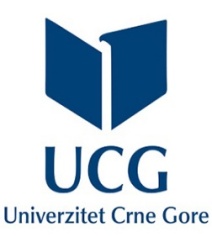 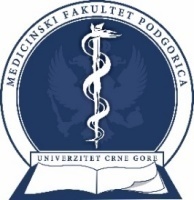                          KOMISIJA ZA DOKTORSKE STUDIJE___________________________________________________________________________________________________________PRIJAVA ZA OCJENU POLAZNIH ISTRAŽIVANJAPodnosim prijavu za ocjenu polaznih istraživanja, pod nazivom:__________________________________________________________________________________________        STUDENT                                                                                                                                                                                                                          ____________________SAGLASNOSTRad polaznih istraživanja sadrži sve elemente propisane za obrazloženje teme. 											MENTOR										____________________Prilog :Četiri primjerka rada (neukoričena)Izvještaj iz službene evidencije o ispitima i ECTS bodovima kandidataPrijedlog članova Komisije za odbranu rada (od tri do pet)